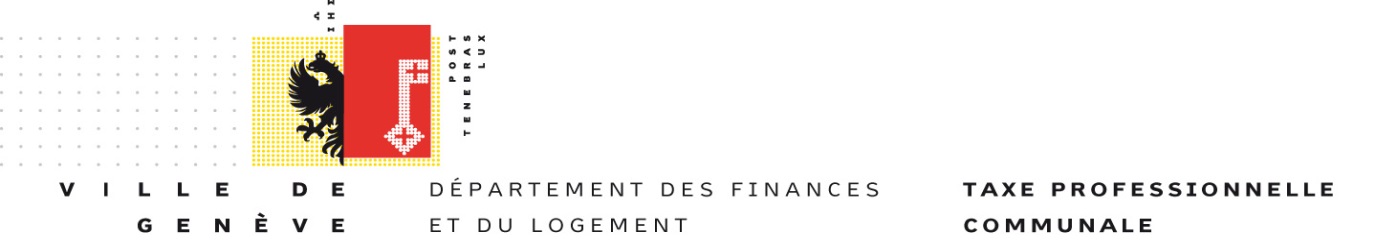 FORMULAIRE D’ASSUJETTISSEMENT  -  PERSONNES MORALES(Déplacement exclusivement par la touche TAB)N° de contribuable : 	         Raison sociale : 	     Adresse :	Rue et numéro 	     	Case postale     	NP – Localité	     Adresse(s) d’autres locaux (y compris dépôt) :      Adresse de communication (si non identique à la première) :      Activité principale effective : 	     Groupe professionnel :	     La société est-elle au bénéfice des articles 22 (holding) ou 23 (société auxiliaire) LIPM ? 	OUI    	NON   	Si OUI, lequel : art.    La société est-elle une société de services offrant principalement des services aux sociétés de son groupe ? 	OUI   	NON   La société est-elle issue d’une transformation ? 	OUI    	NON    Si OUI, laquelle et quand est-elle intervenue ? 	     Date du début effectif d’activité :     (jj.mm.aa)	     Période du premier exercice comptable sur le canton de Genève : (jj.mm.aa)	du             au         Chiffre d’affaires estimé du premier exercice comptable :   (xxxxxx)	CHF      Montant annuel du loyer des locaux professionnels, sans les charges :(si propriétaire, valeur fiscale des locaux professionnels)     (xxxxxx)	 CHF      Nombre d’employés :     Personne de contact :      Téléphone professionnel :      	Téléphone portable :      E-mail :      Lieu et date :      	Signature autorisée : 